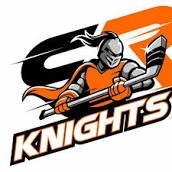 CRMHA OPERATIONS MEETING AGENDAMarch 4, 2024 @ 7pmRQB Meeting RoomJoin Zoom Meeting 
Attendances:Call Meeting to Order:Approval of Minutes from: February 5,2024  Agenda Additions/Deletions:REPORTS:President/VP Report:Registrar’s ReportTreasurer’s ReportTeam ReportsOld Business: Play off’sNew Business: Code of conduct – creating a committee Fundraising – Pit masters Equipment return - jerseys, first aid kits, coaches bags Next MeetingMeeting Adjourned: